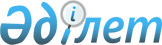 Тереңкөл ауданы Песчан ауылдық округі Песчан ауылының көшелерін қайта атау туралыПавлодар облысы Тереңкөл ауданы Песчан ауылдық округі әкімінің 2019 жылғы 22 шілдедегі № 10 шешімі. Павлодар облысының Әділет департаментінде 2019 жылғы 24 шілдеде № 6486 болып тіркелді
      Қазақстан Республикасының 2001 жылғы 23 қаңтардағы "Қазақстан Республикасындағы жергілікті мемлекеттік басқару және өзін-өзі басқару туралы" Заңының 35-бабы 2-тармағына, Қазақстан Республикасының 1993 жылғы 8 желтоқсандағы "Қазақстан Республикасының әкiмшiлiк-аумақтық құрылысы туралы" Заңының 14-бабы 4) тармақшасына сәйкес, Песчан ауылдык округі Песчан ауылы тұрғындарының пікірін ескере отырып және 2018 жылғы 23 мамырдағы облыстық ономастика комиссиясының қорытындысы негізінде, Песчан ауылдық округі әкімі ШЕШІМ ҚАБЫЛДАДЫ:
      1. Тереңкөл ауданы Песчан ауылдық округі Песчан ауылының келесі көшелері:
      "Чапаев" көшесі "Бейбітшілік" көшесі болып;
      "60 лет КазССР" көшесі "Бірлік" көшесі болып;
      "Фрунзе" көшесі "Достық" көшесі болып қайта аталсын.
      2. Осы шешімнің орындалуын бақылауды өзіме қалдырамын.
      3. Осы шешім алғашқы ресми жарияланған күнінен кейін күнтізбелік он күн өткен соң қолданысқа енгізіледі.
					© 2012. Қазақстан Республикасы Әділет министрлігінің «Қазақстан Республикасының Заңнама және құқықтық ақпарат институты» ШЖҚ РМК
				
      Песчан ауылдық

      округінің әкімі

А. Дүйсембаева
